RENCANA PROGRAM KEGIATAN PEMBELAJARAN SEMESTER (RPKPS)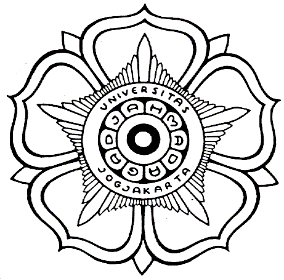 ANALISA PENGAMBILAN KEPUTUSANDEPARTEMEN TEKNOLOGI INDUSTRI PERTANIANFAKULTAS TEKNOLOGI PERTANIANUNIVERSITAS GADJAH MADAYOGYAKARTA2017HALAMAN PENGESAHAN RENCANA PROGRAM KEGIATAN PEMBELAJARANSEMESTER (RPKPS) Nama Matakuliah 		:  Analisa Pengambilan KeputusanKode (SKS)			:  TPI 2122 ( 2/0 SKS)Status				: WajibPelaksanaan			:  Semester GenapPrasyarat 			: 1. Manajemen IndustriDosen Pengampu		: 1.  Dr. Ir. Adi Djoko Guritno, MSIE				  2. Dr. Henry Yuliando, STP, MM, MAgrProgram			: S1 - Teknologi Industri PertanianDepartemen			: Teknologi Industri PertanianFakultas 			: Teknologi Pertanian UGMYogyakarta,  September 2017					DAFTAR ISI Halaman JudulHalaman Pengesahan Kata PengantarDaftar Isi Identitas MatakuliahDeskripsi Singkat Matakuliah						Tujuan Pembelajaran							Materi PembelajaranOutcome PembelajaranRencana Kegiatan Pembelajaran Mingguan (RKPM)Penjabaran RKPMEvaluasi dan Penilaian Hasil Belajar Mahasiswa Bahan Kuliah, Sumber Informasi dan ReferensiIdentitas MatakuliahNama Matakuliah 		:  Analisa Pengambilan KeputusanKode (sks) 			:  TPI 2122 (2 SKS)Status				: WajibPelaksanaan 			:  Semester GenapPrasyarat 			: 1. Manajemen IndustriDosen Pengampu 		: 1.  Dr. Ir. Adi Djoko Guritno, MSIE				  2. Dr. Henry Yuliando, STP, MM, MAgrDeskripsi Singkat MatakuliahKuliah ini mencakup  model-model kuantitatif yang diterapkan bagi pengambilan keputusan di dalam kegiatan industri. Model-model yang diberikan meliputi model keputusan dalam kondisi tidak pasti, probabilistik, simulasi maupun conditional berdasar asumsi-asumsi. Pengenalan pengambilan keputusan berdasarkan payoff –matrix akan digunakan dalam situasi ketidakpastian dan probabilistik. Selanjutnya juga akan disampaikan pengambilan keputusan menggunaan banyak atribut (Multi Attribute Utility Theory) serta pengambilan keputusan pada kondisi deterministik dengan kombinasi perubahan probabilitas. Ciri pengambilan keputusan akan memberikan penguatan pemahaman bagaimana keputusan dibuat berdasarkan premi risiko dari masing-masing pengambil keputusan. Selanjutnya juga akan diberikan model pengambilan keputusan AHP (Analytical Hiererchy Process) dan ANP (Analytical Network Process) yang banyak digunakan model berbasis perceptual base decision making. Juga akan disampaikan keputusan menggunakan simulasi (Monte Carlo Simulation) serta newsvendor problem dan markov analysis.Tujuan Pembelajaran		Memberikan pemahaman  peserta didik tentang metoda penggalian data untuk kepentingan pengambilan keputusan. Menyajikan pemahaman  bagaimana pendekatan sebuah model digunakan dalam pengambilan keputusan berdasar kriteria atau kondisi yang dihadapi.Mengusahakan peserta didik erat dan familier  dengan  model kuantitatif untuk pengambilan keputusan termasuk pemanfaatan random simulasi.Memberikan pemahaman  bagi peserta didik bagaimana menarik kesimpulan dari outpurt suatu model.Mengusahakan peserta didik  mampu mengikuti perkembangan teknik pengambilan keputusan dewasa ini.Materi PembelajaranMateri pembelajaran diuraikan kedalam poin-poin dan sub poin dalam format berikut: Pengantar Teori Keputusan Ruang lingkup pengambilan keputusanLingkungan dan faktor-faktor yang dipertimbangkan dalam pengambilan keputusanPengambilan Keputusan dalam Kondisi Ketidakpastian dan ResikoPenyusunan payoff matricsMetode pengambilan keputusan dalam kondisi ketidakpastianMetode pengambilan keputusan berdasarkan nilai moneterPohon keputusanPengambilan keputusan berdasarkan tambahan sampel informasiPemahaman probabilitas BayesianPenyusunan pohon keputusanPenentuan alternatif keputusan terbaik berdasarkan nilai monoternyaAnalisa sensitivitasTeori UtilitasDefinisi teori utilitasPemahaman tentang properti utilitasPenentuan tingkat utilitas Deskripsi perilaku pengambilan keputusanAnalytic Hierarchy Process (AHP)5.1. Struktur Hirarki Proses5.2. Penetapan Ranking5.3. Justifikasi dengan Consistency RatioKeputusan Multi Kriteria6.1. Struktur keputusan berdasar multi kriteria6.2. Teknik pembobotan kriteria6.3. Analisa sensitivitasMulti Attribute Utility Theory (MAUT) 7.1. Identifikasi atribut kinerja7.2. Identifikasi hirarki atribut kinerja7.3. Pengukuran kinerja fisik7.4. Pengukuran utilitas masing-masing atribut7.5. Pengukuran tingkat penting antar atribut7.6. Evaluasi skor multi atribut7.7. Analisa SensitivitasModel keputusan multi kriteria dengan Analytic Network Process (ANP)8.1. Prosedur model ANP8.2. Aplikasi kasus Game Theory9.1. Bahasa Game9.2. Kriteria Minimax9.3. Strategi Game Murni9.4. Strategi Game Kombinasi9.5. Dominansi9.6. Kasus Dinamika Game TheorySimulasi Monte Carlo10.1. Definisi Simulasi Monte Carlo10.2. Aplikasi Simulasi Monte Carlo berdasar contoh kasus10.3. Aplikasi program komputer EXCEL untuk Simulasi Monte Carlo11.  Newsvendor Problem11.1. Definisi Newsvendor Problem 11.2. Distribusi peluang 11.3. Aplikasi Newsvendor Problem untuk keputusan pengadaan12. Analisa Rantai Markov12.1. Definisi Rantai Markov12.2. Contoh kasus penerapan analisa rantai Markov untuk transisi tak berbalik12.3. Pengembangan matrik probabilitas transisi124.4. Penentuan probabilitas tunakOutcome Pembelajaran (CLO=Course Learning Outcome)Berisikan outcome yang diharapkan dicapai sebagai hasil pelaksanaan pembelajaran Memahami peranan model pengambilan keputusan di dunia bisnis maupun industri pada umumnya, dan  industri pertanian khususnya.Memahami metoda pengorganisasian data-data primer dan sekunder bagi pengambilan keputusan.Memahami bagaimana kriteria maupun kondisi yang dihadapi dalam kegiatan bisnis yang menuntut manajer mengambil keputusan terbaik.Memperoleh pemahaman konsep dasar  tentang  peubah acak dan simulasi  yang digunakan dalam pengambilan keputusan jangka pendek.Memahami  bagaimana  perilaku pengambil keputusan terhadap resiko dan bagaimana suatu atribut kinerja dapat dinilai secara konstan pada semua tingkatan manajerial dalam suatu perusahaan. Memahami konsekuensi setiap keputusan terhadap hirarki proses manajerial yang terjadi.Memahami transisi yang tidak berbalik dalam analisa rantai Markov.Kemampuan untuk mengkombinasikan berbagai model-model kuantitatif untuk pengambilan keputusan dalam situasi yang kompleks.Rencana Kegiatan Pembelajaran Mingguan (RKBM)7.  Penjabaran RKBMMata kuliah Analisa Pengambilan Keputusan secara keseluruhan dilaksanakan dengan pemberian materi di ruang kelas, pendalaman materi, diskusi, dan kasus soal. Mahasiswa dilengkapi dengan modul mata kuliah dan peraga yang berisi garis besar materi yang  dibahas atau didiskusikan selama proses pembelajaran satu semester, dengan harapan mahasiswa termotivasi  kreatifitasnya untuk mencari bahan lain yang relevan untuk melengkapi dan memperkaya muatan/isi pembelajaran. Proses dan pembagian materi pembelajaran secara mingguan dilakukan sebagai berikut:Minggu ke 1Penjelasan mengenai teori keputusan dalam kegiatan bisnis khususnya dalam pengambilan keputusan manajerial terkait investasi dan kegiatan bisnis lainnya.Ruang lingkup pengambilan keputusanLingkungan dan faktor-faktor yang dipertimbangkan dalam pengambilan keputusanMinggu ke 2Penjelasan mengenai situasi yang dihadapi dalam pengambilan keputusan Kriteria keputusan dalam kondisi ketidakpastian dan resikoTata cara penyusunan payoff matrixPenjabaran metode-metode pengambilan keputusan dalam kondisi ketidakpastianMetode pengambilan keputusan berdasarkan nilai moneterMinggu ke 3Penjelasan mengenai bagaimana keputusan dengan sejumlah alternatif disusun dalam kerangka bercabang disebut pohon keputusanPengaruh tambahan sampel informasi terhadap perubahan peluang keputusanPemahaman probabilitas Bayesian untuk menentukan probabilitas baru berdasarkan probabilitas sebelumnya dengan adanya tambahan informasi Penyusunan pohon keputusanPenentuan alternatif keputusan terbaik berdasarkan nilai monoternyaPerntingnya analisa sensitivitasMinggu ke 4Pemahaman Teori Utilitas untuk pengambilan keputusan berdasarkan preferensi.Pemahaman tentang properti dalam teori utilitasPenentuan bobot dalam teori utilitas Deskripsi perilaku pengambilan keputusanMinggu ke 5Pemahaman tentang konsep AHP dengan penjabaran tentang keuntungan dan kelemahan pengambilan keputusan multi kriteria dengan AHP.Telaah penetapan macam kriteria atau atribut yang diamati. Eksplorasi dan pengorganisasi data yang dibutuhkan untuk AHP. Pengujian preferensi, dan consistency ratio.Ulasan keluaran AHP untuk penarikan kesimpulan diskrit berdasarkan periode amatan.Minggu ke 6Pemahaman tentang teknik pengambilan keputusan berdasarkan multi kriteria atau atributStruktur keputusan berdasar multi kriteriaPenjelasan mengenai teknik pembobotan kriteriaAnalisa sensitivitas keputusan berdasar multi kriteriaMinggu ke 7Ujian tengah semesterMinggu ke 8Pemahaman metode MAUT untuk keputusan berdasar multi atribut, meliputi keunggulan dan kelemahan metode dimaksud. Identifikasi hirarki atribut kinerja berdasarkan tujuan.Pengukuran kinerja pada unit fisik dan perbedaannya dengan ukuran utilitas. Penekanan pada pentingnya indiferensi dalam konsep utilitas. Pengukuran utilitas masing-masing atribut yang diamati berdasarkan skor dan ranking.Analisa SensitivitasMinggu ke 9Penjelasan tentang model keputusan multi kriteria dengan Analytic Network Process (ANP).Penjabaran prosedur kerja dari metode  ANP. Aplikasi kasus pengambilan keputusan menggunakan ANP.Minggu ke 10Pengenalan konsep game theory untuk pengambilan keputusan dalam kondisi ketidakpastian bagi perusahaan, khusunya menghadapi kompetisi dengan perusahaan yang bergerak di bidang dan pasar yang sama.Pemahaman tentang penyusunan bahasa game berdasarkan posisi perusahaan terhadap lawan, artinya bilamana skor perusahaan kita unggul maka posisi lawan adalah negasi dari skor terkait.Penerapan kriteria minimax untuk menentukan pilihan kompetisi terbaik bagi perusahaan.Pengambilan keputusan bilamana perusahaan pada kondisi setara dengan kompetitor dalam koridor permainan yang murni.Pengambilan keputusan bilamana perusahaan diharuskan menggunakan strategi koimbinasi.Pemahaman konsep dominansi untuk kondisi permainan yang tidak seimbang.Penerapan kasus dengan solusi game theory yang dinamis.  Minggu ke 11Penerapan simulasi Monte Carlo untuk pengambilan keputusan dengan kondisi ketidakpastian dan kepentingan tindakan jangka pendek berdasarkan satuan harian dan mingguan.Aplikasi kasus dengan algoritma pengambilan keputusan tertentu yang mendasarkan pada hasil simulasi Monte Carlo.Pemanfaatan perangkat lunak seperti EXCEL untuk menerpakan teknik simulasi Monte Carlo.Minggu ke 12Pengenalan model Newsvendor Problem untuk pengambilan keputusan pada pentingnya menentukan tingkat order agar tidak terjadi ekses suplai maupun stockout.Penentuan distribusi probabilitas berdasar pendekatan statistik data masa lalu.Aplikasi kasus dengan solusi berdasar metode Newsvendor Problem. Minggu ke 13Pengenalan konsep analisa rantai Markov untuk metode prediksi atas perubahan atau transisi suatu kondisi terkini menuju kondisi lain dengan status indiferensi tiap kondisi terkait.Mengenalkan cara menyusun matriks transisi beserta pemahaman properti dasar matriks transisi yang menyatakan kondisi tunak.Penghitungan probabilitas tunak.Aplikasi kasus.  Minggu ke 14Ujian akhir semesterEvaluasi dan Penilaian Hasil Belajar Mahasiswa a. Kemampuan mahasiswaTerdapat empat buah komponen  untuk  nilai akhir  di dalam kuliah ini1. Latihan pekerjaan rumah : Setiap pokok bahasan, latihan selalu dilakukan di dalam kelas  dan kemudian diberikan latihan yang harus diselesaikan  sebagai pekerjaan rumah2. Kuis :  Dilakukan  dua kali  sebelum ujian tengah semester dan  sebelum ujian akhir  selama perkuliahan setelah  ujian tengah semester dan kuis ini  dilaksanakan sesuai  waktu yang ditentukan penmgampu serta diketahui oleh mahasiswa.3. Kuis kecil : dilakukan sama dengan butir  2, hanya kuis kecil ini dilakukan tanpa sepengetahuan mahasiswa  serta dilakukan  dua kali selama perkuliahan pada  awal jam perkuliahan  kira-kira  15 menit untuk kuis kecil ini.  4. Ujian :  Selama perkuliahan, terdapat  dua  macam ujian yaitu ujian tengah semester   dan ujian akhir. Kedua  macam ujian ini  dilakukan di kelas masing-masing pada minggu  ke 7 dan meinggu ke 15 atau sesuai dengan jadual yang telah ditentukan fakultas . 5. Kehadiran di dalam kelas :  Diharapkan  mahasiswa  berpartisipasi  di dalam  diskusi kelas karena   partisipasi ini akan sangat membantu  mahasiswa  mapan dengan bahan kuliah dan  pada sa’at yang sama  kehadiran memberikan  peserta didik lain memperoleh  ide, gagasan serta perspektif  disamping  membantu pengampu mengajar  lebih efektiv. Kehadiran ini sudah diatur dan diorganisasi oleh fakultas  demi penilaian terhadap aktifitas mahasiswa peserta didik.b.   Proses  Perkuliahan, Dosen , Sarana Metoda perkuliahan mencakup  tatap muka, presentasi  bahan oleh pengampu,  diskusi kelas serta tugas baca  selama  dua jam waktu perkuliahan per minggu. Proses perkuliahan berlangsung efektif dengan memberikan bahan pokok bahasan sebelum perkuliahan sehingga mahasiswa dapat mempersiapkan diri untuk kehadiran serta aktifitasnya di dalam perkuliahan selanjutnya. Seorang dosen pengampu diserahi tanggung-jawab perkuliahan ini baik sebagai penyedia bahan perkuliahan seduai dengan rencana pembelajaran , sebagai moderator/ fasilitator di dalam aktifitas perkuliahan sekaligus menjadi penilai pencapaian mahasiswa peserta didik.Sarana utama bagi  keberhasilan proses pembelajaran adalah bahan perkuliahan, sarana teknologi dan komunikasi seperti  internet, teknologi penyampaiannya disaming saran penunjang seperti  perangkat keras komputer, LCD monitor dan perangkat lunak bagi penyelesaian problema dan latihan baik dari dalam kelas maupun di luar kelas. Demikian pula  peralatan sederhana dari  alat, bahan  observasi dan pencatatan untuk pembelajaran melalui demonstrasi atau peragaan  di dalam kelas untuk memperjelas penyerapan bahan kuliah oleh mahasiswa peserta didik. Setiap akhir semester, penilaian terhadap perkuliahan oleh mahasiswa dilakukan dengan mengisi kuesioner  meliputi antara lain kesesuaian pelaksanan pembelajaran sesuai dengan rancangan pembelajaran, kedisiplinan dan proses perkuliahan yang lain. Hasil penilaian ini dimaksudkan  agar pengampu semakin lama semakin dapat meningkatkan kualitas dan kuantitas capaian mahasiswa peserta  didik melalui  masukan dari hasil kuesioner yang kesemuanya bertujuan untuk peningkatan kinerja pengampu   serta atmospher pembelajaran.c.  Nilai Akhir Kemampuan MahasiswaRumus: Faktor lain ( kehadiran ) dipertimbangkana. kehadiranb. partisipasic. plagiarimed. ketidak-ikutan ujiane. keterlambatan mengumpulkan tugasProses Perkuliahan, Dosen, SaranaKinerja proses perkuliahan, dosen dan sarana  akan tercermin pada atau melalui  tingkat capaian pembelajaran  oleh peserta didik misal tinjauan terhadap capaian keluaran yang diharapkan dari perkuliahan secara menyeluruh ataupun keluaran per  pokok bahasan. Diorganisasi oleh fakultas, kinerja ini ditera melalui pengisian angket oleh peserta perkuliahan  pada setiap akhir semester  atau pada  kuliah terakhir semester tertentu. Skala nilai penilaian terhadap kinerja ini dari 0 – 4, tingkat terburuk  sampai sangat baik.Penilaian kinerja ini diharapkan menjadi indeks kinerja suatu perkuliahan yang dipergunakan baik oleh pengampu, penyedia  sarana  maupun oleh institusi untuk masukan perbaikan pada  perkuliahan mendatang.3)    Mutu Perkuliahan  Berdasarkan butir  1)  dan  2)  mutu perkuliahan dapat diketahui  baik  merupakan  cerminan, proses perkuliahan , pengampu  maupun sarana yang tersedia dan  yang dibutuhkan untuk pencapaian  tujuan pembelajaran.Proses perkuliaan termasuk komponen-komponen seperti ketersediaan materi atau bahan perkuliahan yang sesuai rencana pembelajaran, metoda penyampaian materi perkuliahan. Demikian pula peranan seorang pengampu  suatu perkuliahan serta  sarana yang tersedia demi peningkatan mutu perkuliahan.  Dari tinjauan terhadap ketiga komponen  perkuliahan, proses, dosen atau pengampu serta sarana, dapatlah  dilakukan peningkatan  mutu perkuliahan.Bahan Kuliah, Sumber Informasi, dan ReferensiKeast, S. and M. Towler, 2009. Rational Decision Making for Managers: An Introduction. John Wiley and Sons, England.Markland R. , and Sweigart J. 1987. Quantitative Methods: Applications to Managerial Decision Making. John Wiley & Son.Thomas, and Finney. 1994. Calculus and Analytical Geometry. Addison Wesley. US.Render B., Stair Jr, and Hanna M. 2006. Quantitative Analysis for Management. Ninth Edition. Pearson Prentice Hall. Taha H. 1992. Operations Research. Fifth Edition. Maxwell Macmillan International Edition.Contoh Tabel Assessment Mata Kuliah per Subjek (Blue Print)Keterangan (Revised Bloom Taxonomy):K1	: Remember (Knowledge)K2	: Understand (Comprehension)K3	: Apply (Application)K4	: Analyze K5	: EvaluateK6	: Create (Synthesize)Mengetahui, Ketua Departemen Teknologi Industri Pertanian 	Dr. Ir. Adi Djoko Guritno, MSIE 		NIP. 196311121988031002	Ketua Tim Penyusun RPKPSDr. Ir. Adi Djoko Guritno, MSIENIP. 196311121988031002Pertemuan ke-Topik (Pokok Bahasan)Metode dan Alat Bantu PembelajaranIPengantar Teori Keputusan   Ruang lingkup pengambilan keputusan  Lingkungan dan faktor-faktor yang dipertimbangkan dalam pengambilan keputusanMetoda : Penyampaian materi, diskusi, tanya jawab.       Latihan  pemecahan  problemAlat bantu:  handout, laptop, LCD , diagram.IIPengambilan Keputusan dalam Kondisi Ketidakpastian dan Resiko  Penyusunan payoff metrics  Metode pengambilan keputusan dalam kondisi ketidakpastian  Metode pengambilan keputusan berdasarkan nilai moneterMetoda : Penyampaian materi, diskusi, tanya jawab.       Latihan  pemecahan  problemAlat bantu:  handout, laptop, LCD , diagram.IIIPohon keputusan  Pengambilan keputusan berdasarkan tambahan sampel informasi  Pemahaman probabilitas Bayesian  Penyusunan pohon keputusan  Penentuan alternatif keputusan terbaik berdasarkan nilai monoternyaAnalisa sensitivitasMetoda : Penyampaian materi, diskusi, tanya jawab.       Latihan  pemecahan  problemAlat bantu:  handout, laptop, LCD , diagram.IVTeori Utilitas  Definisi teori utilitas  Pemahaman tentang properti utilitas  Penentuan tingkat utilitas   Deskripsi perilaku pengambilan keputusanMetoda : Penyampaian materi, diskusi, tanya jawab.       Latihan  pemecahan  problemAlat bantu:  handout, laptop, LCD , diagram.VAnalytic Hierarchy Process (AHP)5.1. Struktur Hirarki Proses5.2. Penetapan Ranking5.3. Justifikasi Consistency RatioMetoda : Penyampaian materi, diskusi, tanya jawab.       Latihan  pemecahan  problemAlat bantu:  handout, laptop, LCD , diagram.VIKeputusan Multi Kriteria6.1. Struktur keputusan berdasar  multi kriteria6.2. Teknik pembobotan kriteria6.3. Analisa sensitivitasMetoda : Penyampaian materi, diskusi, tanya jawab.       Latihan  pemecahan  problemAlat bantu:  handout, laptop, LCDVIIUjian tengah semesterVIIIMulti Attribute Utility Theory (MAUT) 8.1. Identifikasi atribut kinerja8.2. Identifikasi hirarki atribut kinerja8.3. Pengukuran kinerja fisik8.4. Pengukuran utilitas masing-masing atribut8.5. Pengukuran tingkat penting antar atribut8.6. Evaluasi skor multi atribut8.7. Analisa sensitivitasMetoda : Penyampaian materi, diskusi, tanya jawab.       Latihan  pemecahan  problemAlat bantu:  handout, laptop, LCD, tabel, diagram IXModel keputusan multi kriteria dengan Analytic Network Process (ANP)9.1. Prosedur model ANP9.2. Aplikasi kasusMetoda : Penyampaian materi, diskusi, tanya jawab.       Latihan  pemecahan  problemAlat bantu:  handout, laptop, LCD, tabel, diagramXGame Theory10.1. Bahasa Game10.2. Kriteria Minimax10.3. Strategi Game Murni10.4. Strategi Game Kombinasi10.5. Dominansi10.6. Kasus Dinamika Game TheoryMetoda : Penyampaian materi, diskusi, tanya jawab.       Latihan  pemecahan  problemAlat bantu:  handout, laptop, LCD, tabelXISimulasi Monte Carlo11.1. Definisi Simulasi Monte Carlo11.2. Aplikasi Simulasi Monte Carlo berdasar contoh kasus11.3. Aplikasi program komputer EXCEL untuk Simulasi Monte CarloMetoda : Penyampaian materi, diskusi, tanya jawab.       Latihan  pemecahan  problemAlat bantu:  handout, laptop, LCD, tabel, diagramXIINewsvendor Problem12.1. Definisi Newsvendor Problem 12.2. Distribusi peluang 12.3. Aplikasi Newsvendor Problem untuk keputusan pengadaanMetoda : Penyampaian materi, diskusi, tanya jawab.       Latihan  pemecahan  problemAlat bantu:  handout, laptop, LCD, tabel, diagramXIII13.    Analisa Rantai Markov        13.1. Definisi Rantai Markov        13.2. Contoh kasus penerapan analisa rantai Markov untuk transisi tak berbalik        13.3. Pengembangan matrik probabilitas transisi        13.4. Penentuan probabilitas tunakMetoda : Penyampaian materi, diskusi, tanya jawab.       Latihan  pemecahan  problemAlat bantu:  handout, laptop, LCD, tabel, diagramXIV14. Ujian akhir semesterSumber NilaiNilai (N)Bobot (B)Nilai Akhir(NxB)Nilai HurufKehadiranMinimal 75%A : ≥ 75Aktivitas :tugas, PR      Diskusi,PrsntsN115%0,15x N1B : 65 – 74Ujian Mid-smstrN230%0,30 x N2C : 55 – 64Kuis N315%0,15 x N3D : 45 – 54Ujian AkhirN440%0,40 x N4E : ≤ 44Total100%∑Ni.BiSubjectLearning Outcome AssessmentAssessmentAssessmentAssessmentAssessmentAssessmentAssessmentAssessmentEvaluation methodSubjectLearning Outcome CognitiveCognitiveCognitiveCognitiveCognitiveCognitiveAffective  (An)Psycho-motoric (Pn)Evaluation methodSubjectLearning Outcome K1K2K3K4K5K6Affective  (An)Psycho-motoric (Pn)Evaluation method1Pengantar (5%)2%3%Locally developed examination2345678Ujian Tengah SemesterWritten examination 910111213141516Ujian Akhir SemesterWritten examinationTotal = 100%%%%%%%%%